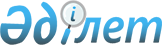 Об утверждении Порядка подачи в Евразийскую экономическую комиссию обращений государств – членов Евразийского экономического союза по фактам введения государственного ценового регулирования, их рассмотрения Евразийской экономической комиссией и проведения консультаций и о признании утратившими силу некоторых решений Коллегии Евразийской экономической комиссииРешение Коллегии Евразийской экономической комиссии от 25 декабря 2018 года № 221.
      На основании пункта 88 Протокола об общих принципах и правилах конкуренции (приложение № 19 к Договору о Евразийском экономическом союзе от 29 мая 2014 года) Коллегия Евразийской экономической комиссии решила:  
      1. Утратил силу решением Коллегии Евразийской экономической комиссии от 01.11.2022 № 165 (вступает в силу по истечении 30 календарных дней с даты его официального опубликования, но не ранее даты вступления в силу Протокола о внесении изменений в Договор о Евразийском экономическом союзе от 29 мая 2014 года, подписанного 31 марта 2022 г).


      2. Признать утратившими силу: 
      Решение Коллегии Евразийской экономической комиссии от 6 ноября 2012 г. № 210 "О Порядке подачи в Евразийскую экономическую комиссию обращений государств – членов Евразийского экономического союза по фактам введения государственного ценового регулирования и их рассмотрения Евразийской экономической комиссией"; 
      Решение Коллегии Евразийской экономической комиссии от 12 сентября 2016 г. № 104 "О внесении изменений в Решение Коллегии Евразийской экономической комиссии от 6 ноября 2012 г. № 210". 
      3. Настоящее Решение вступает в силу по истечении 30 календарных дней с даты его официального опубликования. 
      Сноска. Приложение утратило силу решением Коллегии Евразийской экономической комиссии от 01.11.2022 № 165 (вступает в силу по истечении 30 календарных дней с даты его официального опубликования, но не ранее даты вступления в силу Протокола о внесении изменений в Договор о Евразийском экономическом союзе от 29 мая 2014 года, подписанного 31 марта 2022 г).
					© 2012. РГП на ПХВ «Институт законодательства и правовой информации Республики Казахстан» Министерства юстиции Республики Казахстан
				
      Председатель Коллегии     Евразийской экономической комиссии

Т. Саркисян    
УТВЕРЖДЕН 
Решением Коллегии  
Евразийской экономической  
комиссии  
от 25 декабря 2018 г. № 221  